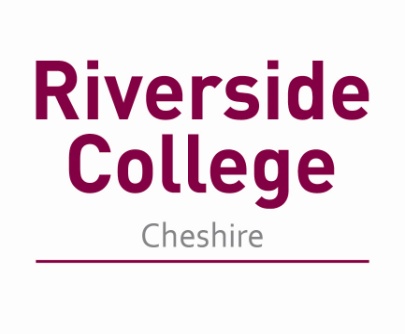 Health and Social Care LecturerJob DescriptionMain Purpose of JobTo deliver outstanding Health and Social Care provision at the College to ensure that achievement and the student experience are exceptional.	Teaching and LearningTo develop and implement teaching and learning strategies which ensure students are successful in Health and Social CareTo promote student centred learning, ensuring all students have access to differentiated learning materials.To embed stretch and challenge so all students reach their full potential.To identify and implement strategies to ensure that the student’s learning experience is of the highest standard.To identify and implement strategies to ensure that the student’s learning experience is of the highest standardTo act as a course leader as required.School of Health and Social CareTo be involved with the promotion of the School of Health and Social Care activities across the College and at external events, maintaining and forging links with local employers and partner institutions, such as schools and universities.To provide enrichment and enhancement activities within the Health and Social Care areaPastoralTo take an active role in the selection, induction and support of students.To act as a personal tutor as required.To promote and safeguard the welfare of young people and vulnerable adults.To meet the individual needs of all students to ensure all have an equal chance of success.Personal DevelopmentTo undertake staff development and attend staff meetings as required and requested.To accept flexible redeployment and reallocation of duties commensurate with the level of the post.Health and Social Care LecturerPerson SpecificationQualificationsRelevant vocational qualificationTeaching qualification Assessor / Verifier qualification Evidence of continuing professional developmentKnowledge/ExperienceStrong vocational background in a related areaSignificant and successful teaching experience in Health and Social Care with a proven record of success is preferableExperience of effective team working and effective relationships between staff and studentsAbility to develop supportive working relationships with parents and other key stakeholdersKnowledge of curriculum and assessment issuesDetailed understanding of curriculum developments and national initiatives in Health and Social CareCurrent knowledge of awarding body practices, through up to date training is preferableExperience of assessing and verifying students work would be an advantageKnowledge of safeguarding issuesKnowledge of equality and diversity issuesSkills/AttributesAbility to manage and resolve a range of situations in the best interests of the studentsAbility to contribute to the whole college experienceEffective communicatorFlexible approachLogical approach to problem solvingAdditional RequirementsWillingness to work flexible hoursPost InformationReports to Head of School, Health and Social CareSalary – up to £36,342The post holder will undertake all duties and responsibilities in compliance with regulatory, legislative and college procedural requirements.